                                                                                          проект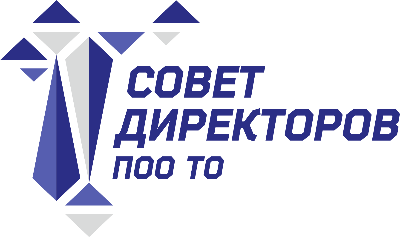                                        Заседание Совета директоров ПОО ТОДата и время проведения: 24 августа 2022 года, с 15.00 ч. до 16.15 ч.Место проведения: г. Тюмень, ул. Энергетиков 45 (ГАПОУ ТО «Тюменский техникум строительной индустрии и городского хозяйства»)РЕШЕНИЕзаседания Совета директоровпрофессиональных образовательных организаций Тюменской областиПереченьСрокиДиректорам профессиональных образовательных организаций Тюменской областиДиректорам профессиональных образовательных организаций Тюменской областиПрименять в дальнейшей работе опыт ГАПОУ ТО «Тобольский медицинский колледж им. В. Солдатова» по внедрению новых форматов воспитательной работы31.12.2022Принять к сведению информацию о проделанной работе председателя Совета директоров профессиональных образовательных организаций Тюменской области Агапова Владимира Николаевича24.08.2022     На основании Протокола закрытого голосования от 24.08.2022 года избрать председателем Совета директор профессиональных образовательных организаций Тюменской области директора ГАПОУ ТО Ишимский многопрофильный техникум Конева Сергея Геннадьевича,	август 2022 - август 2025 гг.август 2022 - август 2025 гг.